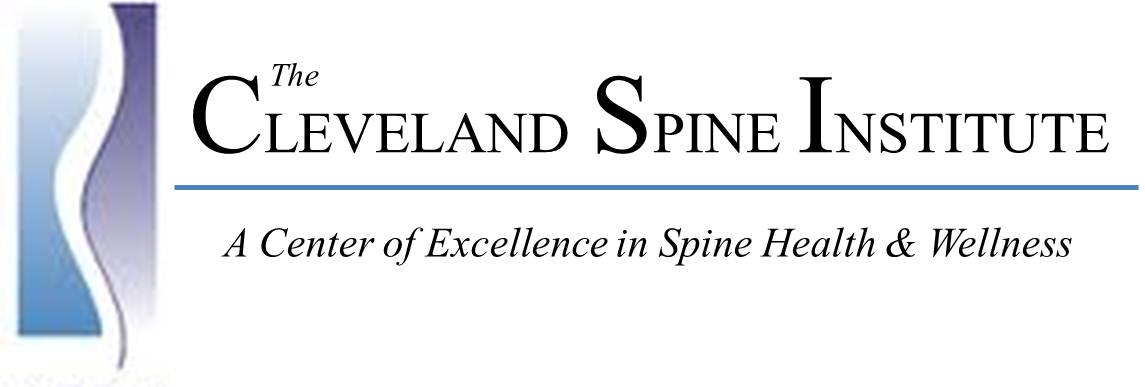 Part 1.  DEMOGRAPHICS   Your Referring Physician: ____________________________________   Your Family Physician: ____________________________________   Your Birth Date:  ______ / ______ / ______     and    Your Age:  ___________   Gender:     Male     Female     AND     I Am:    Left Handed  Right Handed 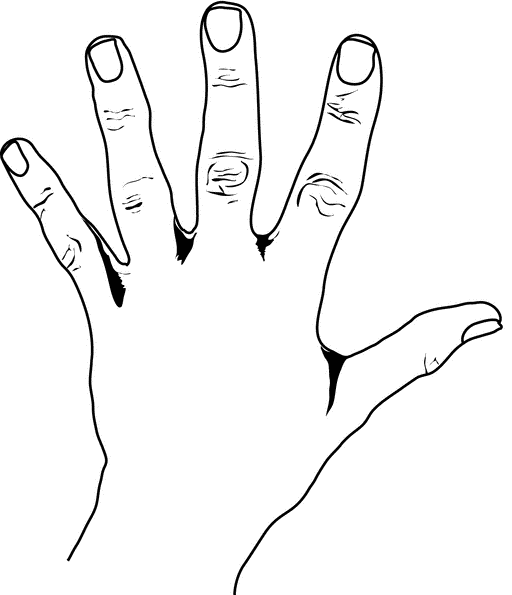 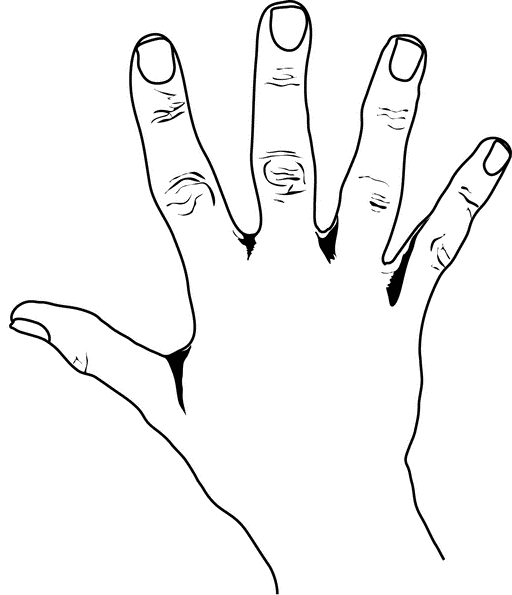 Part 2.  DESCRIPTION OF SPINE SYMPTOMS  My major concern(s) are: (Check all that apply): *If you are Experiencing Leg or Arm Please Circle Which One     Low Back Pain				       Neck Pain     Leg Pain (Right  or  Left  or  Both)		       Arm Pain (Right  or  Left  or  Both)     Leg Numbness/Tingling (Right  or  Left  or  Both)      Arm Numbness / Tingling (Right  or  Left  or  Both)     Leg Weakness (Right  or  Left  or  Both)		       Arm Weakness (Right  or  Left  or  Both)     Upper Back Pain				       Scoliosis (Curved Spine or Spinal Curvature)   Kyphosis (Roundback - Upper Shoulder Area)          Difficulty Walking (Prolonged Standing / Distances)                                             When did your spine problem First Start – How Long Ago?  (Approximate Time Frame)     _________ Days        _________ Months     _________  Years           Please Provide Exact Date, If Known   ______| ______ | ______      How was your spine problem first detected / diagnosed? By a physician / doctor		 By myself On a job screening			 By a family member On a school screening                  Other: __________________________  Does anyone in your family have spine problems? Yes    Relationship(s):  __________________________________________________ No I don’t know  What Things AFFECT Your Symptoms (For Example: Sitting, Standing, Lifting, Bending, Twisting, Walking)  Increase My Symptoms: ___________________________________________________  Decrease My Symptoms:  __________________________________________________
Cleveland Spine Institute™ - ©New Patient Database               			         	                   Page 1/9  List ALL Your medical Health Problems (For Example:  High blood pressure,           Diabetes, Heart Problems, Lungs, Kidney, Bowel, Bladder, Liver, Spleen, Blood            Conditions, Infectious diseases (e.g. hepatitis), etc.): (*You may attach written Lists)	        Medical Problem			        How Long have you had this?     ______________________________    	         ______________________    ______________________________    	         ______________________    ______________________________    	         ______________________    ______________________________    	         ______________________    ______________________________    	         ______________________  List ALL Surgeries that you have had:   (*You may write see attached Lists)	       Type of Surgery				    Date(s) of Surgery    ______________________________    	      ________________________    ______________________________    	      ________________________    ______________________________    	      ________________________    ______________________________    	      ________________________    ______________________________    	      ________________________  List ALL Medications you are taking:     (*You may write see attached Lists)         Name of Medications	                   Dose               How Long have you Taken    ______________________     ______________     _____________________    ______________________     ______________     _____________________    ______________________     ______________     _____________________    ______________________     ______________     _____________________  List ALL Allergies you have: Drugs / Medications / Radiographic Dyes / Foods / Seasonal	         Medication		             Type of Reaction (e.g. rash, swelling, trouble breathing)    __________________________         ________________________________    __________________________         ________________________________    __________________________         ________________________________  Smoking, e-cigarettes, Vaping or any other tobacco products - Do You DO ANY OF THESE ?            1.   No I Never Smoked                                                                    Packs per day        # of Years      2.  * Cigarettes / Cigars / Pipe:  NO      YES    I Quit   __________   ___________
      3.  * e-Cigarettes / Vaping:        NO       YES    I Quit   __________   ___________                        * (Circle ALL That Apply)               * If You Quit in What Year Did You Quit?:  ____________    Do you use Other Tobacco products?   Chew tobacco      Nicotine patch    Do You Drink alcoholic beverages?   NO      YES   -  About How Much _____________               Have you ever taken any illicit drugs?   NO      YESCleveland Spine Institute™ - ©New Patient Database               			         	                   Page 2/9 Have you EVER received any of the following treatment(S) FOR YOUR ‘SPINE’    (Please include dates as best that you can recall them Or Please complete to the best of your ability)
										         If it Helped   What Percent                          *Check ALL     When Was It	   Did It Help You    How Long   Better Where      that apply    (The Month/Year)	      Yes       No      Did It Help   You (0-100%)Bed Rest 		   	 	   _____________                       ____    ____Traction		   	      _____________                       ____    ____Back Exercises	   	      _____________                       ____    ____Back School			      _____________                       ____    ____Spinal Manipulation    	      _____________                       ____         ____(Physician, Chiropractor)Back Brace                 	      _____________                       ____    ____Electrical Stimulation  	      _____________                       ____    ____(TENS, ESO)Physical Therapy (PT)	      _____________                       ____    ____Epidural Steroids (Blocks)        _____________                       ____    ____Trigger Point Injections	      _____________                       ____    ____Massage Therapy    	      _____________                       ____    ____Acupuncture			      _____________                       ____    ____Oral Steroid Medications	      _____________                       ____    ____Steroid Injections		      _____________                       ____    ____Nerve Root Blocks		      _____________                       ____    ____If you had Physical Therapy (PT):        When was your PT           How Long (wks / mos)	              Where was your PT Done           ___________________                      _________________                         ____________________________________           ___________________                      _________________                         ____________________________________WERE YOU EVER IN:  		              Name of The Program / Center                Year(s)1. Chronic Pain Program*:	 ____________________     _____                             ____________________     _____     * List the Name of “Current Pain Management Doctor”:  _______________
2. Work Hardening Program:     ___________________   _____3. Vocational Rehab Program:   ___________________   _____Cleveland Spine Institute™ - ©New Patient Database               			         	                   Page 3/9 Have you ever had any of the following diagnostic tests for your Spine:                                    (*PLEASE INDICATED ALL THAT APPLY*)  TEST	 YES	          NO	          DATE(s)            LOCATION THEY WERE DONE X-Rays	   	          	         ____________     ____________________________			          		         ____________     ____________________________			          		         ____________     ____________________________CT Scan         	          	         ____________     ____________________________			          		         ____________     ____________________________MRI *		  	          	         ____________     ____________________________  *Without Contrast  /  With Contrast  /  Both       ____________     ____________________________          * (Please  Circle  ALL That Apply)Bone Scan      	          	         ____________     ____________________________	

		          		                    ____________     ____________________________Myelogram      	          	         ____________     ____________________________	

		          		                    ____________     ____________________________
Discogram      	          	         ____________     ____________________________	

		          		                    ____________     ____________________________

EMG		  	          	         ____________     ____________________________   
                          
                                                               ____________     ____________________________	
Bone Density	  	                          ____________     ____________________________Other	Tests	 	         	         ____________     ____________________________Please List Any Additional Test Here :    ______________________________________________________________________________________________________________________________________________________________________________________________Cleveland Spine Institute™ - ©New Patient Database               			         	                   Page 4/9  Mark on the line below the point that best represents the severity of your pain ‘Most of the time’.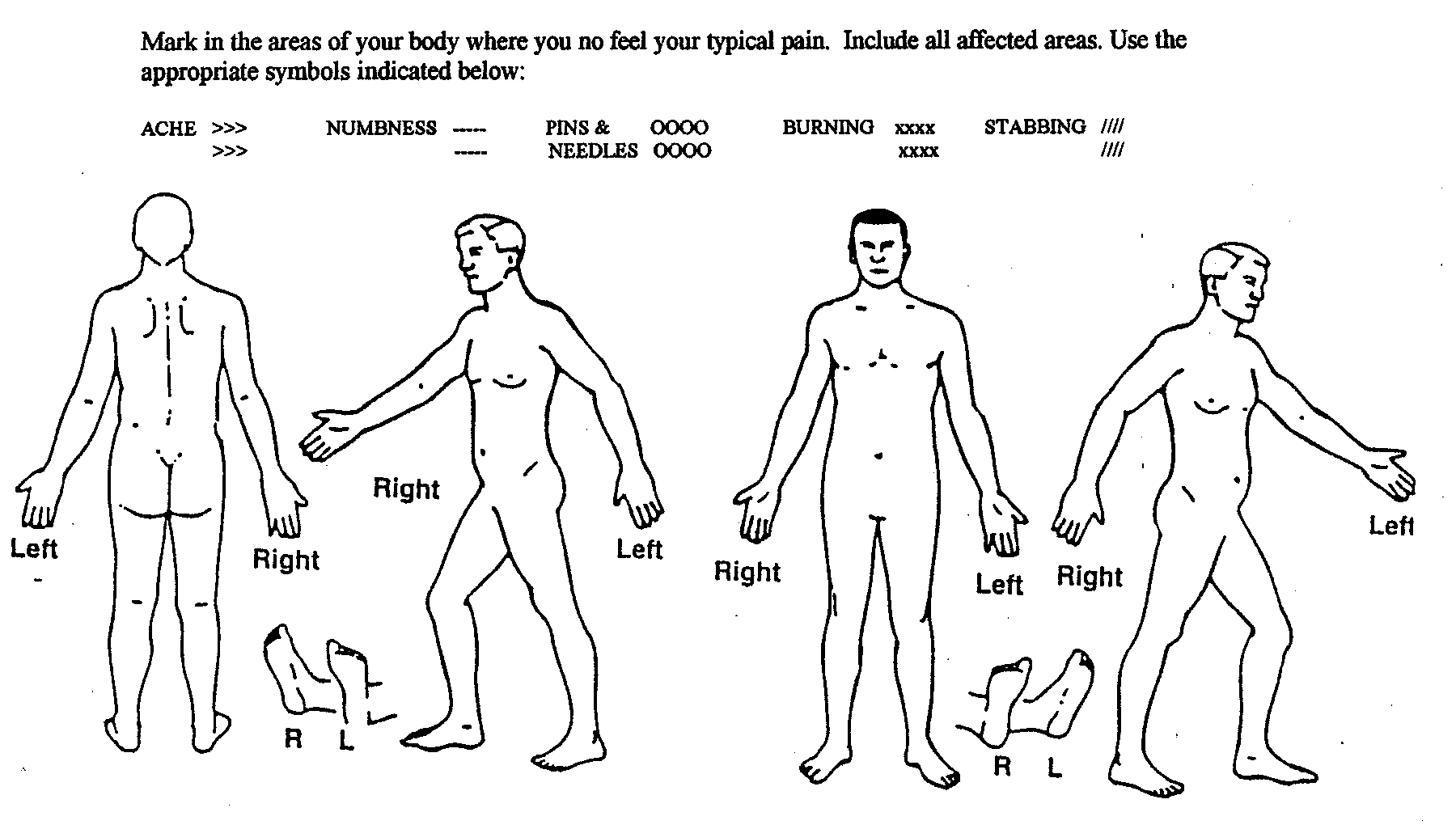                                     ______                                    ______               No Pain                                                    On a scale of 0 to 10  (where 1 is very mild pain and 10 is the worst pain) 

     Please Rate Your Pain - (Use a Single Number (e.g. 2, 5, 9)  OR  A Range of Numbers (e.g. 3-4, 8-10, 1-3)                                                         
                (For Example: 2/10, 8/10, 3-5/10, 7-9/10)
     	______     / 10_    Pain At its Best  (0 – 10) 
	_    _____/ 10_    Pain At its Worst  (0 - 10)  
	___   ___/ 10_    Pain On Average  (0 - 10)
Cleveland Spine Institute™ - ©New Patient Database               			         	                   Page 5/9  Does Coughing or Sneezing ‘Increase’ your ‘Pain’?     YES     NO                                                                          
                   
                          Back Pain                                                             Neck Pain  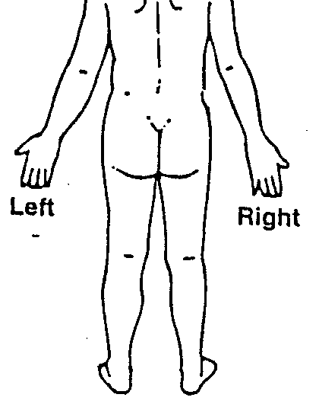 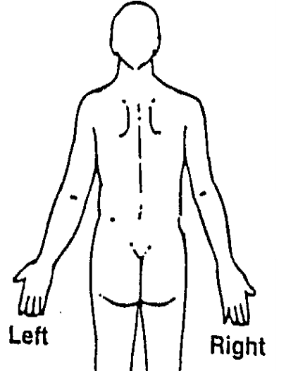                                                                        ‘Circle’            
                             Leg Pain                                                               Arm Pain                                                                         All That Apply                                           Both                                                                    Both  If you have BOTH -  Back + Leg Pain (and/or)   Neck + Arm Pain          What % Percentage (of 100%)  is:     BACK  v.  LEG        OR         NECK  v.  ARM
        (e.g.   30% Back Pain  &  70% Leg & Buttock Pain – with the “Total Adding up to 100%”
        (e.g.   60% Neck Pain  &  40% Arm & Shoulder Pain – with the “Total Adding up to 100%”
           _______ % BACK Pain    vs.    _______ % LEG    →      Right    or    Left    or    Both 
     	_______ % NECK Pain    vs.    _______ % ARM    →      Right    or    Left    or    Both  Do You have ANY Problems With Control of you BOWEL or BLADDER ( Circle Which Apply): 

                        1.  Bowel                      NO       YES 
                        2.  Bladder                   NO     YES
                        3.  Bowel & Bladder     NO          YES         
                        4.  Did this start:  BEFORE  (OR)   AFTER - your Spine Problems Started?              How Long have you been experiencing Problems In:    _____   Years  / months
                                                                                                                   (Please Indicate)             Do You Have A Urologist:  NO       YES
             Your Urologists Name OR Group: _____________________________________Cleveland Spine Institute™ - ©New Patient Database               			         	                   Page 6/9  Are you WORKING or Have You been ABLE TO WORK despite your spine problem(s)?      _____  Yes, I Am Working -  Who is your Employer:  ______________________________                  Please Describe your Employment:  _____________________       Does your job involve heavy manual labor ?    Yes   No       Does your job require heavy or repetitive lifting/bending/twisting ?    Yes   No      _____  No, I am NOT Working             _____  I Am Retired (If retired, please skip the rest of this form)        _____  I Am on Disability - My Disability Is:  A.  Temporary    Permanent    I don’t know		                                   B.   Partial     Total     I don’t know     If WORKING -  Are you working:     Full Time    or     Part Time      If WORKING -  Have you had to change the type of work you do or your place of                                employment as a result of your spine problem(s)?    Yes  or     No     If WORKING -  How long have you worked at your present job?  _____ Year(s)  _____  Month(s)     If WORKING -  How many hours a week do you work?  _____ Hours        If WORKING -  How many hours a day do you work?  _____ Hours        If WORKING, Is your current work physically demanding?	_____  Extremely			_____  Some what	_____  Very much			_____  A little	_____  Quit a bit			_____  Not at all     If You Are NOT WORKING - Approximately How Long have you been UNABLE to                                                         work Because of your back or neck problems?	_____  Less than one month	_____  One month	_____  Between one and three months	_____  Between three and six months	_____  More than six months  	What is the Date you Last Worked?  _______ / _______ / ________						         (Month)            (Day)               (Year)Cleveland Spine Institute™ - ©New Patient Database               			         	                   Page 7/9  I am using the following Pain Medications to treat my pain:	 Tylenol products			 Tylenol #3			 Flexaril	 Aspirin products			 Norco			 Robaxin	 Ultram/Tramadol			 Vicodin			 Zanaflex	 Celebrex				 Vicodin ES		 Lortab	 Mobic				 Vicodin HS		 Soma	 Naprosyn				 Percocet			 Tramadol	 Motrin				 Oxycontin			 Nucynta	 Relafen				 MS Contin			 Pain Stimulator	 Daypro				 Other Narcotics		 Pain Pump  
LIST ANY ADDITIONAL: ______________________________________________________________  In the last month how frequently have you taken the following pain medications?  Health Screening:  Do you have or have you been treated for any of the Following?Cleveland Spine Institute™ - ©New Patient Database               			         	                   Page 8/9___________________________________________________________________________________________

___________________________________________________________________________________________

___________________________________________________________________________________________

___________________________________________________________________________________________

___________________________________________________________________________________________

___________________________________________________________________________________________

___________________________________________________________________________________________

___________________________________________________________________________________________

___________________________________________________________________________________________

___________________________________________________________________________________________

___________________________________________________________________________________________

___________________________________________________________________________________________

___________________________________________________________________________________________

___________________________________________________________________________________________

Cleveland Spine Institute™ - ©New Patient Database               			         	                   Page 9/93 – 4Times a day1 – 2Times aday1 – 2Times a week3 – 5Times a month1 - 2Times a monthNot At AllNarcotics                     (T3, Codeine, Darvocet,    Vicodin, Percocet, etc.)Non-Narcotics             (Aspirin, Advil, Motrin,    Relafen, Vioox, etc.)CONDITIONSYESNONOT SUREHigh Blood Pressure / HypertensionHeart Problems (Angina, Heart Attack, Blocked Arteries, ect.)Breathing / Lung Problems(Asthma, Emphysema, ect)Kidney / Bladder / UrinaryStomach / Intestine problems(Ulcers, Polyps, Cancer, Reflux, ect)Ear / Eye problemsNose / Throat problemsSkin conditionsHeadachesStrokeBlood Clots / PhlebitisBleeding / Blood DisordersCancerDiabetesArthritisOsteoporosis